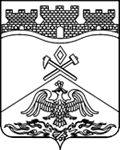 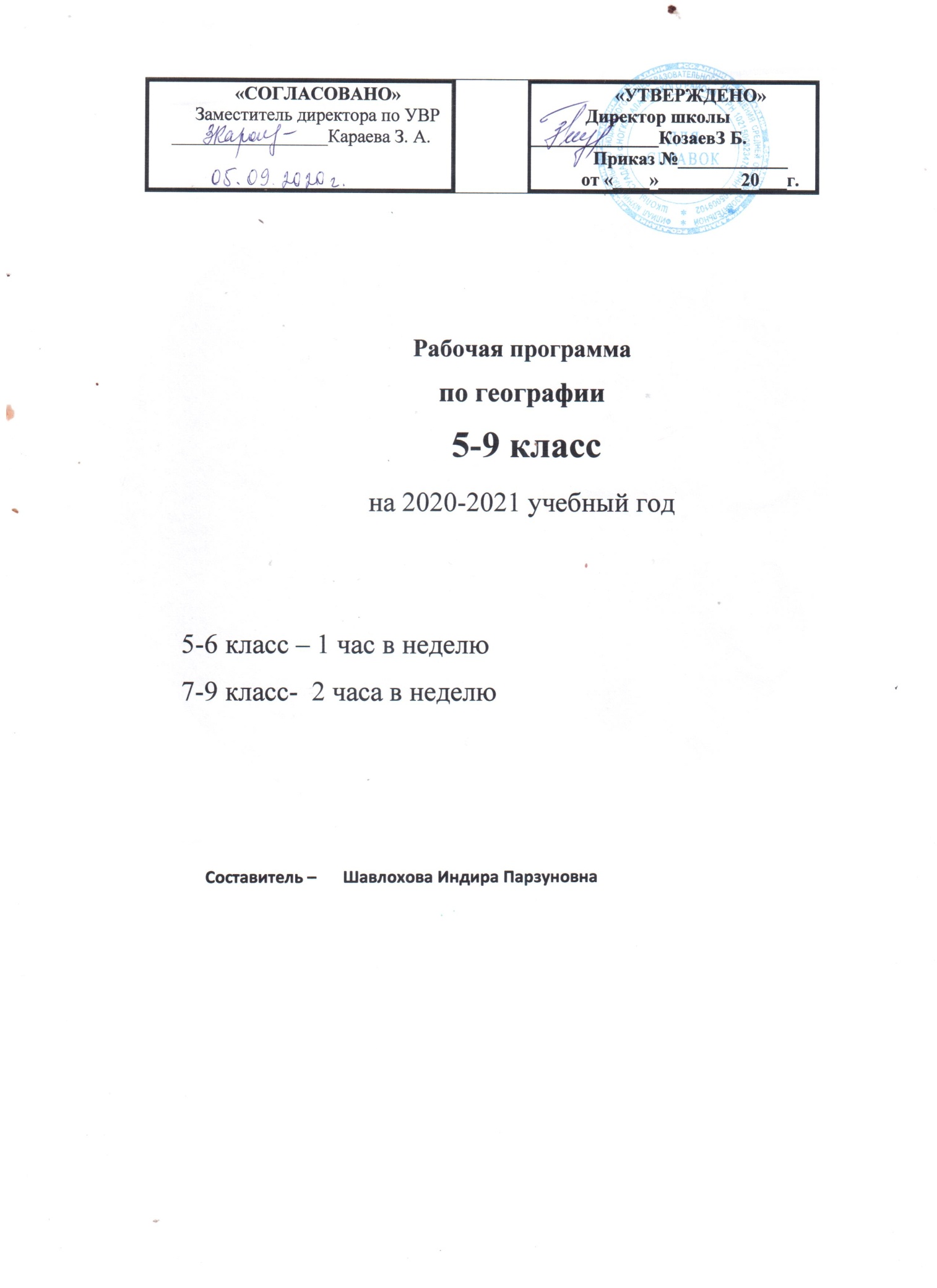                            1.Пояснительная записка    Рабочая программа по географии составлена на основе:    Примерной программы основного общего образования по географии (Примерные  программы по учебным предметам. География. 5-9 классы: проект. 2-е изд., перераб. – М.: Просвещение, 2013. 75с.  (Стандарты второго поколения). – ISBN 987-5-09-023258-6.)  с учетом:  Авторской  программы Е.М. Домогацких Программа по географии для 6-10 классов общеобразовательных учреждений (М.:ООО «ТИД «Русское слово – РС», 2013). Нормативные документы, определяющие содержание рабочей программы:    Законы:- Федеральный закон «Об образовании в Российской Федерации» (от 29.12.2012 № 273-ФЗ);Программы:-Примерная основная образовательная программа основного общего образования (одобрена федеральным учебно-методическим объединением по общему образованию, протокол заседания от 08.04.2015 г. №1/15);  Приказы: - Приказ Минобрнауки  России от 6 октября 2009 года № 373 «Об утверждении и введении в действие федерального государственного образовательного стандарта начального общего образования».- Приказ Минобрнауки России от 26 ноября 2010 года № 1241 "О внесении изменений в федеральный государственный образовательный стандарт начального общего образования, утверждённый приказом Министерства образования и науки Российской Федерации от 6 октября 2009 г . № 373". - Приказ Минобрнауки России от 22 сентября 2011 года № 2357 "О внесении изменений в федеральный государственный образовательный стандарт начального общего образования, утверждённый приказом Министерства образования и науки Российской Федерации от 6 октября 2009 г . № 373".Рабочая программа имеет целью формирование системы географических знаний как компонента научной картины мира и  способствует решению следующих задач изучения.      Цели и задачи курса:познакомить учащихся с основными понятиями и закономерностями науки географии;продолжить формирование географической культуры личности и обучение географическому языку;продолжить формирование умений использования источников географической информации, прежде всего карты;формирование знаний о земных оболочках: атмосфере, гидросфере, литосфере, биосфере;продолжить формирование правильного пространственного представления о природных системах Земли на разных уровнях: от локальных (местных) до глобальных.                                    2. общая характеристика курса. Курс географии 6 класса продолжает пятилетний цикл изучения географии в основной школе. Начальный курс опирается на знания учащихся из курса «Введение в географию» 5 класса основной ступени обучения. Программа рассчитана на 35 ч. в год (1 час в неделю). Программой предусмотрено проведение: контрольных работ – 4;практических работ – 12.      Материал курса сгруппирован в семь разделов. Материал первого раздела — «Земля как планета» — не только сообщает учащимся основные сведения о Солнечной системе и природе небесных тел, входящих в ее состав, но и, что особенно важно, показывает, как свойства нашей планеты (размеры, форма, движение) влияют на ее природу. Материал данного раздела носит пропедевтический характер по отношению к курсам физики и астрономии.     Второй раздел — «Географическая карта» — знакомит с принципами построения географических карт, учит навыкам ориентирования на местности. При изучении первых двух разделов реализуются межпредметные связи с математикой. В частности, это происходит при изучении географических координат и масштаба.    Все последующие разделы учебника знакомят учащихся с компонентами географической оболочки нашей планеты: литосферой, атмосферой, гидросферой и биосферой. Большой объем новой информации, множество терминов и закономерностей делают эти разделы исключительно насыщенными. Большое внимание в них уделяется рассказу о месте человека в природе, о влиянии природных условий на его жизнь, а также о воздействии хозяйственной деятельности человека на природную оболочку планеты. При изучении данных разделов реализуются межпредметные связи с биологией. Одновременно содержание курса является в некоторой степени пропедевтическим для курсов физики, химии и зоологии, которые изучаются в последующих классах.     Последний раздел — «Почва и географическая оболочка» — призван обобщить сведения, изложенные в предыдущих разделах, сформировать из них единое представление о природе Земли. Данный раздел посвящен тому, как из отдельных компонентов литосферы, атмосферы, гидросферы и биосферы составляются разнообразные и неповторимые природные комплексы.    Особую роль весь курс географии 6 класса играет в межпредметных связях с курсом основ безопасности жизнедеятельности. Здесь рассмотрен весь круг вопросов: от правил поведения в природе при вынужденном автономном существовании до безопасного поведения при возникновении опасных явлений природного характера (извержений вулканов, землетрясений, наводнений и т.п.), а также до глобальной безопасности жизнедеятельности человека на планете Земля в связи с изменениями среды обитания в результате его же деятельности.Предметные результатыосознание роли географии в познании окружающего мира:- объяснять роль различных источников географической информации.освоение системы географических знаний о природе, населении, хозяйстве мира:- объяснять географические следствия формы, размеров и движения Земли;- объяснять воздействие Солнца и Луны на мир живой и неживой природы;- выделять, описывать и объяснять существенные признаки географических объектов       и явлений;- определять географические процессы и явления в геосферах, взаимосвязи между   ними, их изменения в результате деятельности человека;- различать типы земной коры; выявлять зависимость рельефа от воздействия   внутренних и внешних сил;- выявлять главные причины различий в нагревании земной поверхности;- выделять причины стихийных явлений в геосферах.использование географических умений:- находить в различных источниках и анализировать географическую информацию;-составлять описания различных географических объектов на основе анализа   разнообразных источников географической информации;- применять приборы и инструменты для определения количественных и   качественных характеристик компонентов природы.использование карт как моделей:- определять на карте местоположение географических объектов.понимание смысла собственной действительности:- формулировать своё отношение к природным и антропогенным причинам   изменения окружающей среды;- использовать географические знания для осуществления мер по сохранению   природы и защите людей от стихийных природных и техногенных явлений;- приводить примеры использования и охраны природных ресурсов, адаптации   человека к условиям окружающей среды.Метапредметными результатами изучения курса «География» является формирование универсальных учебных действий (УУД).Регулятивные УУД:– способности к самостоятельному приобретению новых знаний и практических умений, умения управлять своей познавательной деятельностью;– умения организовывать свою деятельность, определять её цели и задачи, выбирать средства реализации цели и применять их на практике, оценивать достигнутые результаты:самостоятельно обнаруживать и формулировать учебную проблему, определять цель учебной деятельности, выбирать тему проекта;выдвигать версии решения проблемы, осознавать конечный результат, выбирать из предложенных и искать самостоятельно  средства достижения цели;составлять (индивидуально или в группе) план решения проблемы (выполнения проекта);работая по плану, сверять свои действия с целью и, при необходимости, исправлять ошибки самостоятельно;в диалоге с учителем совершенствовать самостоятельно выработанные критерии оценки.Познавательные УУД:– формирование и развитие посредством географического знания познавательных интересов, интеллектуальных и творческих способностей учащихся;– умения вести самостоятельный поиск, анализ, отбор информации, ее преобразование, сохранение, передачу и презентацию с помощью технических средств и информационных технологий:•	анализировать, сравнивать, классифицировать и обобщать факты и явления. выявлять причины и следствия простых явлений;•	осуществлять сравнение, сериацию и классификацию, самостоятельно выбирая основания и критерии для указанных логических операций; строить классификацию на основе дихотомического деления (на основе отрицания);•	строить логическое рассуждение, включающее установление причинно-следственных связей;•	создавать схематические модели с выделением существенных характеристик объекта; •	составлять тезисы, различные виды планов (простых, сложных и т.п.); преобразовывать информацию  из одного вида в другой (таблицу в текст и пр.);•	вычитывать все уровни текстовой информации; •	уметь определять возможные источники необходимых сведений, производить поиск информации, анализировать и оценивать её достоверность.Коммуникативные УУД:•	самостоятельно организовывать учебное взаимодействие в группе (определять общие цели, распределять роли, договариваться друг с другом и т.д.).              3.Место учебного предмета, в учебном плане.       Федеральный базисный учебный план для образовательных учреждений Российской Федерации отводит на изучение предмета «География» в 6 классе  35 часов (1 часа в неделю) -35 недели. На    изучение  географии  МБОУ СОШ с.Ногкау отводит 1 час в неделю, 35 часов  в год.                                 4.Содержание программы                                 Тема 1. Земля как планета (5 часов) + 1ч.(из резерва на обобщение и контроль знаний) Содержание темыЗемля и Вселенная.  Влияние космоса на Землю и жизнь людей. Форма, размеры и движения Земли. Суточное вращение вокруг своей оси и годовое вращение вокруг Солнца, их главные следствия. Дни равноденствий и солнцестояний. Градусная сеть, система географических координат. Тропики и полярные круги. Распределение света и тепла на поверхности Земли. Тепловые пояса.Учебные понятия: Солнечная система, эллипсоид, природные циклы и ритмы, глобус, экватор, полюс, меридиан, параллель, географическая широта, географическая долгота, географические координаты. Основные образовательные идеи:•	Земля — часть Солнечной системы, находящаяся под влиянием других ее элементов (Солнца, Луны)•	Создание системы географических координат  связано с осевым движением Земли.•	Шарообразность Земли и наклон оси ее суточного вращение — определяют распределение тепла и света на ее поверхности.Метапредметные умения: •	ставить учебную задачу под руководством  учителя;•	планировать свою деятельность под руководством учителя;•	выявлять причинно-следственные связи;•	определять критерии для сравнения фактов, явлений;•	выслушивать и объективно оценивать другого;•	уметь вести диалог, вырабатывая общее решение.Предметные умения:Умение объяснять:•	влияние космоса на жизнь на Земле;•	географические следствия движения Земли;•	особенности распределения света и тепла по поверхности Земли.Умение определять: •	географические координаты;•	особенности распределения света и тепла в дни равноденствий и солнцестояний;•	географические следствия движений Земли.Практические работы:  •	Определение по карте географических координат различных географических объектов.Тема 2. Географическая карта (4 часа) + 1ч.(из резерва на обобщение и контроль знаний)Содержание темыСпособы изображения местности. Географическая карта. Масштаб и его виды. Условные знаки: значки, качественный фон, изолинии. Виды карт по масштабу и содержанию. Понятие о плане местности и топографической карте. Азимут. Движение по азимуту. Изображение рельефа: изолинии, бергштрихи, послойная окраска. Абсолютная и относительная высота. Шкала высот и глубин.  Значение планов и карт в практической деятельности человека.Основные понятияГеографическая карта, план местности, азимут, масштаб, легенда карты, горизонтали, условные знаки.Основные образовательные идеи:•	Картографические изображения земной поверхности помогают людям «увидеть» нашу Землю и её части.•	План, карта, глобус – точные модели земной поверхности, с помощью которых можно решать множество задач:•	Географическая карта — сложный чертеж, выполненный с соблюдение определенных правил.Метапредметные умения: •	ставить учебную задачу под руководством  учителя;•	планировать свою деятельность под руководством учителя;•	выявлять причинно-следственные связи;•	определять критерии для сравнения фактов, явлений;•	выслушивать и объективно оценивать другого;•	уметь вести диалог, вырабатывая общее решение.Предметные умения:Умение объяснять:•	свойства географической карты и плана местности;•	специфику способов картографического изображения;•	отличия видов условных знаков;•	отличия видов масштабов;•	значение планов и карт в практической деятельности человека.Умение определять:•	существенные признаки плана, карты и глобуса;•	классифицировать по заданным признакам план, карту, глобус;•	расстояния по карте;•	азимут по карте местности;•	абсолютную и относительную высоту;•	читать условные знаки;•	масштаб карты.Практические работы: •	Определение направлений и расстояний по карте. •	Определение сторон горизонта с помощью компаса и передвижение по азимуту. •	Составление простейшего плана местности.Тема 3. Литосфера (7 часов)Содержание темыВнутреннее строение Земного шара: ядро, мантия, литосфера, земная кора. Земная кора – верхняя часть литосферы. Материковая и океаническая земная кора. Способы изучения земных недр. Горные породы, слагающие земную кору: магматические, осадочные и метаморфические.  Полезные ископаемые, основные принципы их размещения. Внутренние процессы, изменяющие поверхность Земли. Виды движения земной коры. Землетрясения и вулканизм. Основные формы рельефа суши: горы и равнины, их различие по высоте. Внешние силы, изменяющие поверхность Земли: выветривание, деятельность текучих вод, деятельность подземных вод,  ветра, льда, деятельность человека. Рельеф дна Мирового океана. Особенности жизни, быта и хозяйственной деятельности людей в горах и на равнинах. Природные памятники литосферы.Учебные понятияЗемное ядро, мантия (нижняя, средняя и верхняя), земная кора, литосфера, горные породы (магматические, осадочные, химические, биологические,  метаморфические). Землетрясения, сейсмология, эпицентр, движения земной коры, вулкан и его составные части, полезные ископаемые (осадочные и магматические). Рельеф, горы, равнины, выветривание, внешние и внутренние силы, формирующие рельеф, техногенные процессы.Основные образовательные идеи:•	Движение вещества внутри Земли проявляется в разнообразных геологических процессах на поверхности Земли;•	Полезные ископаемые – самая важная для человека часть богатств литосферы. •	Рельеф – результат взаимодействия внутренних и внешних сил. Рельеф влияет и на особенности природы и на образ жизни людей.Метапредметные умения: •	ставить учебную задачу под руководством  учителя;•	планировать свою деятельность под руководством учителя;•	выявлять причинно-следственные связи;•	определять критерии для сравнения фактов, явлений;•	выслушивать и объективно оценивать другого;•	уметь вести диалог, вырабатывая общее решение.Предметные умения:Умение объяснять:•	особенности внутреннего строения Земли;•	причины и следствия движения земной коры;•	действие внутренних и внешних сил на формирование рельефа;•	особенности жизни, быта и хозяйственной деятельности людей в горах и равнинах.Умение определять:•	существенные признаки понятий;•	по заданным признакам горные породы и минералы;•	отличие видов земной коры;•	виды форм рельефа;•	районы землетрясений и вулканизма.Практические работы: 1. Определение по карте географического положения островов, полуостровов, гор, равнин, низменностей.2. Определение и объяснение изменений земной коры под воздействием хозяйственной деятельности человека (на примере своей местности). Тема 4. Атмосфера (8 часов)Содержание темыАтмосфера: ее состав, строение и значение. Нагревание земной поверхности и воздуха. Температура воздуха. Особенности суточного хода температуры воздуха в зависимости от высоты солнца над горизонтом. Атмосферное давление. Ветер и причины его возникновения. Бриз. Влажность воздуха. Туман. Облака. Атмосферные осадки. Погода, причины ее изменения, предсказание погоды. Климат и климатообразующие факторы. Зависимость климата от географической широты и высоты местности над уровнем моря Адаптация человека к  климатическим условиям. Учебные понятияАтмосфера, тропосфера, стратосфера, верхние слои атмосферы, тепловые пояса, атмосферное давление, ветер, конденсация водяного пара, атмосферные осадки, погода, воздушные массы, климат.Основные образовательные идеи:•	Воздушная оболочка планеты имеет огромное значение для жизни на Земле:•	Характеристики состояния атмосферы (температура, влажность, атмосферное давление, направление и сила ветра, влажность, осадки) находятся в тесной взаимосвязи.Метапредметные умения: •	ставить учебную задачу под руководством  учителя;•	планировать свою деятельность под руководством учителя;•	выявлять причинно-следственные связи;•	определять критерии для сравнения фактов, явлений;•	выслушивать и объективно оценивать другого;•	уметь вести диалог, вырабатывая общее решение.Предметные умения:Умение объяснять:•	закономерности географической оболочки на примере атмосферы;•	вертикальное строение атмосферы, изменение давления и температуры воздуха в зависимости от высоты, теплых поясов, циркуляции атмосферы, климатических поясов и др.;•	причины возникновения природных явлений в атмосфере;•	зависимость климата от географической широты и высоты местности над уровнем моря;•	особенности адаптации человека к климатическим условиям.Умение определять:•	существенные признаки понятий;•	основные показатели погоды.Практические работы: Построение розы ветров, диаграмм облачности и осадков по имеющимся данным. Выявление причин изменения погоды.Тема 5. Гидросфера (3 часа) + 1ч.(из резерва на обобщение и контроль знаний)Содержание темыГидросфера и ее состав. Мировой круговорот воды. Значение гидросферы. Воды суши. Подземные воды (грунтовые, межпластовые, артезианские), их происхождение , условия залегания и использования.  Реки: горные и равнинные. Речная система, бассейн, водораздел. Пороги и водопады.  Озера проточные и бессточные. Природные льды: многолетняя мерзлота,  ледники (горные и покровные). Учебные понятия:Гидросфера, круговорот воды, грунтовые, межпластовые и артезианские воды, речная система, исток, устье, русло и бассейн реки, проточные и бессточные озера, ледники, айсберги, многолетняя мерзлота.Основные образовательные идеи:•	Вода – уникальнейшее вещество, которое может находиться на Земле одновременно в трех агрегатных состояниях. Жизнь на нашей планете зародилась в воде и не может без нее существовать.•	Необходимость рационального использования воды.•	Круговорот воды осуществляется во всех оболочках планеты. Метапредметные умения: •	ставить учебную задачу под руководством  учителя;•	планировать свою деятельность под руководством учителя;•	выявлять причинно-следственные связи;•	определять критерии для сравнения фактов, явлений;•	выслушивать и объективно оценивать другого;•	уметь вести диалог, вырабатывая общее решение.Предметные умения:Умение объяснять:•	закономерности географической оболочки на примере гидросферы;•	выделение существенных признаков частей Мирового океана;•	особенности состава и строения гидросферы;•	условия залегания и использования подземных вод;•	условия образования рек, озер, природных льдов;•	характер взаимного влияния объектов гидросферы и человека друг на другаУмение определять:•	существенные признаки понятий;•	вид рек, озер, природных льдов;•	особенности размещения и образования объектов гидросферы.Практические работы: 1. Нанесение на контурную карту объектов гидросферы.2. Описание по карте географического положения одной из крупнейших рек Земли: направление и характер ее течения, использование человеком. Тема 6. Биосфера (2 часа)Содержание темыЦарства живой природы и их роль в природе Земли. Разнообразие животного и растительного мира. Приспособление живых организмов к среде обитания в разных природных зонах. Взаимное влияние живых организмов и неживой природы. Охрана органического мира. Красная книга МСОП.Учебные понятияБиосфера, Красная книга.ПерсоналииВладимир Иванович Вернадский Основные образовательные идеи:•	Планета Земля занимает исключительное место в Солнечной системе благодаря наличию живых организмов.•	Биосфера – сложная природная система, которая оказывает влияние на сами живые организмы, а также на другие земные оболочки.•	Биосфера – самая хрупкая, уязвимая оболочка Земли.Метапредметные умения: •	ставить учебную задачу под руководством  учителя;•	планировать свою деятельность под руководством учителя;•	выявлять причинно-следственные связи;•	определять критерии для сравнения фактов, явлений;•	выслушивать и объективно оценивать другого;•	уметь вести диалог, вырабатывая общее решение.Предметные умения:Умение объяснять:•	закономерности географической оболочки на примере биосферы;•	особенности приспособления организмов к среде обитания;•	роль царств природы;•	необходимость охрны органического мира.Умение определять:•	существенные признаки понятий;•	сущность экологических проблем;•	причины разнообразия растений и животных;•	характер взаимного влияния живого и неживого мира.Практическая работа1. Ознакомление с наиболее распространенными растениями и животными своей местности.Тема 7. Почва и географическая оболочка (3 часа)Содержание темыПочва. Плодородие - важнейшее свойство почвы. Условия образования почв разных типов. Понятие о географической оболочке. Территориальные комплексы: природные, природно-хозяйственные. Взаимосвязь между всеми элементами географической оболочки: литосферой, атмосферой, гидросферой и биосферой. Закон географической зональности, высотная поясность. Природные зоны земного шара. Географическая оболочка как окружающая человека среда, ее изменения под воздействием деятельности человека.Учебные понятияПочва, плодородие, природный комплекс, ландшафт, природно-хозяйственный комплекс, геосфера, закон географической зональности.Основные образовательные идеи:•	Почва — особое природное образование, возникающее в результате взаимодействия всех природных оболочек.•	В географической оболочке тесно взаимодействуют все оболочки Земли.•	Человеческая деятельность оказывает большое влияние на природные комплексы.ПерсоналииВасилий Васильевич Докучаев.Метапредметные умения: •	ставить учебную задачу под руководством  учителя;•	планировать свою деятельность под руководством учителя;•	выявлять причинно-следственные связи;•	определять критерии для сравнения фактов, явлений;•	выслушивать и объективно оценивать другого;•	уметь вести диалог, вырабатывая общее решение.Предметные умения:Умение объяснять:•	закономерности образования почвы;•	особенности строения и состава географической оболочки;•	взаимосвязь между всеми элементами географической оболочки; •	законы развития географической оболочки;•	сущность влияния человека на географическую оболочку.Умение определять:•	существенные признаки понятий;•	условия образования почв;•	характер размещения природных зон Земли.Практические работы: •	Описание природных зон Земли по географическим картам.•	Описание изменений природы в результате хозяйственной деятельности человека на примере своей местности.Резерв времени – 3 часа7. Результаты освоения учебного курса. Учащиеся должны знать (понимать):•	форму и размеры Земли;•	полюса, экватор, начальный меридиан, тропики и полярные круги, масштаб карт, условные знаки карт;•	части внутреннего строения Земли;•	основные формы рельефа;•	части Мирового океана;•	виды вод суши;•	причины изменения погоды;•	типы климатов;•	виды ветров, причины их образования;•	виды движения воды в океане;•	пояса освещенности Земли;•	географические объекты, предусмотренные программой.Учащиеся должны уметь:•	анализировать, воспринимать, интерпретировать и обобщать географическую информацию;•	использовать источники географической информации для решения учебных и практико-ориентированных задач, знания о географических явлениях в повседневной жизни для сохранения здоровья и соблюдения норм экологического поведения в быту и окружающей среде;•	находить закономерности протекания явлений по результатам наблюдений (в том числе инструментальных);•	объяснять особенности компонентов природы отдельных территорий;•	описывать по карте взаимное расположение географических объектов;•	определять качественные и количественные показатели, характеризующие географические объекты, процессы и явления;•	ориентироваться на местности при помощи топографических карт и современных навигационных приборов;•	оценивать характер взаимодействия деятельности человека и компонентов природы;•	приводить примеры географических объектов и явлений и их взаимного влияния друг на друга; простейшую классификацию географических объектов, процессов и явлений;•	проводить с помощью приборов измерения температуры, влажности воздуха, атмосферного  давления, силы и направления ветра, абсолютной и относительной высоты; примеры показывающие роль географической науки;•	различать изученные географические объекты, процессы и явления;•	создавать простейшие географические карты различного содержания; письменные тексты и устные сообщения о географических явлениях;•	составлять описания географических объектов, процессов и явлений с использованием разных источников географической информации;•	сравнивать географические объекты, процессы и явления; качественные и количественные показатели, характеризующие географические объекты, процессы и явления;•	строить простые планы местности;•	формулировать закономерности протекания явлений по результатам наблюдений (в том числе инструментальных);•	читать космические снимки и аэрофотоснимки, планы местности и географические карты.Географическая номенклатураМатерики: Евразия, Северная Америка, Южная Америка, Африка, Австралия, Антарктида.Океаны: Тихий, Атлантический, Индийский, Северный Ледовитый.Острова: Гренландия, Мадагаскар, Новая Зеландия, Новая Гвинея, Огненная Земля, Японские, Исландия.Полуострова: Аравийский, Скандинавский, Лабрадор, Индостан, Сомали, Камчатка, Аляска.Заливы: Мексиканский, Бенгальский, Персидский, Гвинейский.Проливы: Берингов, Гибралтарский, Магелланов, Дрейка, Малаккский.Равнины: Восточно-Европейская (Русская), Западно-Сибирская, Великая Китайская, Великие равнины, Центральные равнины.Плоскогорья: Среднесибирское, Аравийское, Бразильское.Горные системы: Гималаи, Кордильеры, Анды, Альпы, Кавказ, Урал, Скандинавские, Аппалачи.Горные вершины, вулканы: Джомолунгма, Орисаба, Килиманджаро, Ключевская Сопка, Эльбрус, Везувий, Гекла, Кракатау, Котопахи.Моря: Средиземное, Черное, Балтийское, Баренцево, Красное, Охотское, Японское, Карибское.Течения: Гольфстрим, Северо-Тихоокеанское.Реки: Нил, Амазонка, Миссисипи, Конго, Енисей, Волга, Лена, Обь, Инд, Ганг, Хуанхэ, Янцзы.Озера: Каспийское море-озеро, Аральское, Байкал, Виктория, Великие Американские озера.5.Учебно-тематический планКалендарно-тематический план, 6-класс.№ п/пНаименование разделов и темВсего часовВ том числе на:В том числе на:№ п/пНаименование разделов и темВсего часовпрактические работыконтрольные работы1.Земля как планета6 (5+1ч. из резерва)112.Географическая карта5 (4+1ч. из резерва)313.Литосфера72-4.Атмосфера8115.Гидросфера 4(3+1ч. из резерва)216.Биосфера21-7.Почва и географическая оболочка32-ИТОГО35ч124№п/пНаименование изучаемой темыНаименование изучаемой темыНаименование изучаемой темыНаименование изучаемой темыНаименование изучаемой темы1ДатаТема 1: «Земля как планета»    Всего часов _6_Кол-вочасовКол-вочасов1. 1.1Земля и Вселенная. /Урок изучения нового материала/Земля и Вселенная. /Урок изучения нового материала/112. 1.2Система географических координат. /Урок изучения нового материала/Система географических координат. /Урок изучения нового материала/113. 1.3Система географических координат. /Урок формирования умений и навыков/Практическая работа № 1 «Определение по карте географических координат различных географических объектов»Система географических координат. /Урок формирования умений и навыков/Практическая работа № 1 «Определение по карте географических координат различных географических объектов»114. 1.4Времена года./Урок формирования умений и навыков/Времена года./Урок формирования умений и навыков/11  5. 1.5Пояса освещённости./Урок формирования умений и навыков/Пояса освещённости./Урок формирования умений и навыков/116. 1.6 Обобщение по теме по теме: «Земля как планета»/Урок повторения, обобщения и контроля знаний/ Обобщение по теме по теме: «Земля как планета»/Урок повторения, обобщения и контроля знаний/112Тема 2: «Географическая карта»   Всего часов __5__Тема 2: «Географическая карта»   Всего часов __5__Тема 2: «Географическая карта»   Всего часов __5__Тема 2: «Географическая карта»   Всего часов __5__7. 2.1Географическая карта и её масштаб./Урок формирования умений и навыков/Практическая работа № 2 «Определение направлений и расстояний по карте»Географическая карта и её масштаб./Урок формирования умений и навыков/Практическая работа № 2 «Определение направлений и расстояний по карте»118. 2.2Виды условных знаков. /Урок формирования умений и навыков/Виды условных знаков. /Урок формирования умений и навыков/119. 2.3Ориентирование/Урок формирования умений и навыков/Практическая работа № 3 «Определение сторон горизонта с помощью компаса и передвижение по азимуту» Ориентирование/Урок формирования умений и навыков/Практическая работа № 3 «Определение сторон горизонта с помощью компаса и передвижение по азимуту» 1110. 2.4Изображение рельефа на карте./Урок формирования умений и навыков/Практическая работа № 4 «Составление простейшего плана местности»Изображение рельефа на карте./Урок формирования умений и навыков/Практическая работа № 4 «Составление простейшего плана местности»1111. 2.5Обобщение  по теме: «Географическая карта»/Урок повторения, обобщения и контроля знаний/Обобщение  по теме: «Географическая карта»/Урок повторения, обобщения и контроля знаний/11312. 3.1Строение земного шара. /Урок изучения нового материала/Строение земного шара. /Урок изучения нового материала/1113. 3.2Виды горных пород. /Урок формирования умений и навыков/Виды горных пород. /Урок формирования умений и навыков/1114. 3.3Полезные ископаемые./Урок формирования умений и навыков/Полезные ископаемые./Урок формирования умений и навыков/1115. 3.4Движение земной коры./Урок формирования умений и навыков/Движение земной коры./Урок формирования умений и навыков/1116. 3.5Выветривание горных пород./Урок формирования умений и навыков/Выветривание горных пород./Урок формирования умений и навыков/1117. 3.6Рельеф суши и и условия жизни людей./Урок формирования умений и навыков/Практическая работа № 5 «Определение и объяснение изменений земной коры под воздействием хозяйственной деятельности человека».Рельеф суши и и условия жизни людей./Урок формирования умений и навыков/Практическая работа № 5 «Определение и объяснение изменений земной коры под воздействием хозяйственной деятельности человека».1118. 3.7Рельеф суши и дна Мирового океана/Урок формирования умений и навыков/Практическая работа № 6 «Определение по карте географического положения гор, равнин»Рельеф суши и дна Мирового океана/Урок формирования умений и навыков/Практическая работа № 6 «Определение по карте географического положения гор, равнин»114Тема 4: «Атмосфера»   Всего часов __8__Тема 4: «Атмосфера»   Всего часов __8__Тема 4: «Атмосфера»   Всего часов __8__Тема 4: «Атмосфера»   Всего часов __8__19. 4.1Строение атмосферы./Урок изучения нового материала/Строение атмосферы./Урок изучения нового материала/1120.4.2Температура воздуха./Урок формирования умений и навыков/Температура воздуха./Урок формирования умений и навыков/1121.4.3Атмосферное давление./Урок формирования умений и навыков/Атмосферное давление./Урок формирования умений и навыков/1122.4.4Движение воздуха./Урок формирования умений и навыков/Движение воздуха./Урок формирования умений и навыков/1123.4.5Вода в атмосфере./Урок формирования умений и навыков/Вода в атмосфере./Урок формирования умений и навыков/1124.4.6Погода./Урок формирования умений и навыков/Практическая работа № 7«Построение розы ветров, диаграмм облачности и осад-ков по имеющимся данным. Выявление причин изменения погоды.»Погода./Урок формирования умений и навыков/Практическая работа № 7«Построение розы ветров, диаграмм облачности и осад-ков по имеющимся данным. Выявление причин изменения погоды.»1125.4.7Климат./Урок формирования умений и навыков/Климат./Урок формирования умений и навыков/1126.4.8Обобщение по теме: « Атмосфера»/Урок повторения, обобщения и контроля знаний/Обобщение по теме: « Атмосфера»/Урок повторения, обобщения и контроля знаний/11527.5.1Единство гидросферы./Урок изучения нового материала/Единство гидросферы./Урок изучения нового материала/1128.5.2Воды суши: реки и озера./Урок формирования умений и навыков/Практическая работа № 8«Описание по карте географического положения одной из рек Земли»Воды суши: реки и озера./Урок формирования умений и навыков/Практическая работа № 8«Описание по карте географического положения одной из рек Земли»1129.5.3Воды суши: подземные воды и природные льды./Урок формирования умений и навыков/Практическая работа № 9«Нанесение на контурную карту объектов гидросферы»Воды суши: подземные воды и природные льды./Урок формирования умений и навыков/Практическая работа № 9«Нанесение на контурную карту объектов гидросферы»1130.5.4Повторение и обобщение по теме «Гидросфера»/Урок повторения и обобщения знаний/Повторение и обобщение по теме «Гидросфера»/Урок повторения и обобщения знаний/11   631.6.1Царства живой природы./Урок изучения нового материала/Царства живой природы./Урок изучения нового материала/1132.6.2Биосфера и охрана природы.Урок формирования умений и навыков/Практическая работа № 10«Ознакомление с наиболее распространенными растениями и животными своей местности»Биосфера и охрана природы.Урок формирования умений и навыков/Практическая работа № 10«Ознакомление с наиболее распространенными растениями и животными своей местности»117Тема 7: «Почва и географическая оболочка»   Всего часов __3__Тема 7: «Почва и географическая оболочка»   Всего часов __3__Тема 7: «Почва и географическая оболочка»   Всего часов __3__Тема 7: «Почва и географическая оболочка»   Всего часов __3__33.7.1Почва./Урок изучения нового материала/Почва./Урок изучения нового материала/1134.7.2Природный комплекс. Практическая работа № 11«Описание изменений природы в результате хозяйственной деятельности человека на примере своей местности»Природный комплекс. Практическая работа № 11«Описание изменений природы в результате хозяйственной деятельности человека на примере своей местности»1-1-35.7.3Природные зоны Обобщение пройденных тем.Практическая работа № 12«Описание природных зон Земли по географическим картам»Природные зоны Обобщение пройденных тем.Практическая работа № 12«Описание природных зон Земли по географическим картам»1-1-  Всего 35ч.   Итого: 35 ч, 1 час в неделю .Р/Т – рабочая тетрадь к учебнику  Всего 35ч.   Итого: 35 ч, 1 час в неделю .Р/Т – рабочая тетрадь к учебнику  Всего 35ч.   Итого: 35 ч, 1 час в неделю .Р/Т – рабочая тетрадь к учебнику  Всего 35ч.   Итого: 35 ч, 1 час в неделю .Р/Т – рабочая тетрадь к учебнику  Всего 35ч.   Итого: 35 ч, 1 час в неделю .Р/Т – рабочая тетрадь к учебнику